Zach Peters Performing Arts and Education Scholarship Application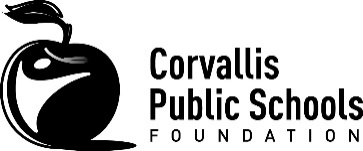 The Performing Arts Scholarship, established in 2016, is in honor and memory of Zach Peters, who was a talented dancer and singer. At age 11, Zach started his own YouTube channel, earning commissions for the number of views shortly after.  As a sophomore, he won the annual talent show at Crescent Valley with his crowd-pleasing dance performance.  He touched many lives in ways that he could never imagine.  This scholarship is offered in the spirit of his musical talents and love for life. The scholarship is a nonrenewable $1000 award given by the Peters family through the Corvallis Public Schools Foundation.  Funds may be used for tuition, fees, books, supplies, and other related expenses and are made payable to the selected institution of higher learning for the student’s account.  Qualifications:  This scholarship is awarded to one graduating high school senior from Crescent Valley High School. Applicant must have plans to enroll in an accredited college or university and major in some aspect of Performing Arts or Education.Application requirements:  Cover sheet – Complete the cover sheet with your name, social security number, address, telephone number, e-mail, and the college, university, or art school that you plan to attend.Personal Essay - Please share your background, interests and goals and how this scholarship would help in your educational pursuits; in addition, you may also submit a video showcasing your performing arts talent.Letter of Recommendation – Include a letter from a principal, school counselor, or teacher that speaks to the candidate’s talents and potential for future success in Performing Arts or Education. Letters from other school staff or community members will be accepted.Official TranscriptDeadline to apply is April 30th.  Application should be sent to the Corvallis Public Schools Foundation, 1555 SW 35th Street, Corvallis, OR 97333.Note:  If you are selected to receive this scholarship, the Corvallis Public Schools Foundation will contact you with instructions for obtaining proof of university enrollment. Completed applications must be received no later than April 30th.Scholarship application coversheetDate: ________Scholarship that you are applying for: Zach Peters Performing Arts and Education ScholarshipCollege/University/Art School you plan to attend: _____________________Your legal name: _____________________________________________________ High school you currently attend: ________________________________________Preferred contact:		e-mail		mail		phoneHome address: 	__________________________________________________E-mail: _______________________________________________Daytime phone: __________________________________Please complete and return with other required materials to Corvallis Public Schools Foundation at the address below.